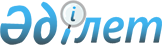 Шектеу іс – шараларын белгілеу туралы
					
			Күшін жойған
			
			
		
					Солтүстік Қазақстан облысы Аққайың ауданы Лесной ауылдық округі әкімінің 2020 жылғы 17 шілдедегі № 6 шешімі. Солтүстік Қазақстан облысының Әділет департаментінде 2020 жылғы 21 шілдеде № 6459 болып тіркелді. Күші жойылды - Солтүстік Қазақстан облысы Аққайың ауданы Лесной ауылдық округі әкімінің 2021 жылғы 15 қаңтардағы № 1 шешімімен
      Ескерту. Күші жойылды - Солтүстік Қазақстан облысы Аққайың ауданы Лесной ауылдық округі əкімінің 15.01.2021 № 1 (алғашқы ресми жарияланған күнінен бастап қолданысқа енгізіледі) шешімімен
      Қазақстан Республикасының 2001 жылғы 23 қаңтардағы "Қазақстан Республикасындағы жергілікті мемлекеттік басқару және өзін-өзі басқару туралы" Заңының 35-бабына, Қазақстан Республикасының 2002 жылғы 10 шілдедегі "Ветеринария туралы" Заңы 10-1 бабының 7) тармақшасына сәйкес, Аққайың ауданының бас мемлекеттік ветеринариялық-санитариялық инспекторының 2020 жылғы 15 маусымдағы №08-02/377 ұсынысы негізінде Солтүстік Қазақстан облысы Аққайың ауданы Лесной ауылдық округі әкімі ШЕШІМ ҚАБЫЛДАДЫ:
      1. Солтүстік Қазақстан облысы Аққайың ауданы Ленинское ауылы аумағында ірі қара малдар арасында бруцеллез ауруына шалдыққан малдар анықталуына байланысты шектеу іс-шаралары белгіленсін.
      2. Осы шешімнің орындалуын бақылауды өзіме қалдырамын.
      3. Осы шешім оның алғашқы ресми жарияланған күнінен бастап қолданысқа енгізіледі.
					© 2012. Қазақстан Республикасы Әділет министрлігінің «Қазақстан Республикасының Заңнама және құқықтық ақпарат институты» ШЖҚ РМК
				
      Солтүстік Қазақстан облысы 
Аққайың ауданы 
Лесной ауылдық 
округінің әкімі 

К.Бабаков
